Sponsorerbjudande 2020Vi i Alsike IF F09/10 är 40 glada tjejer som älskar att spela fotboll. Vi söker sponsorer till vårt lag så att vi kan köpa nya träningsoveraller. Genom sponsorer kan vi erbjuda overaller till alla för ett bra pris som gör att alla har råd och känner sig delaktiga. Vi erbjuder er:För 10 000kr + tryckkostnad får ni en stor företagslogga på våra nya snygga overallerFör 5 000kr + tryckkostnad får ni en liten företagslogga på våra nya snygga overallerFöretagets logga på vår hemsida. Utskick till alla våra familjer med ett tack till ER, samt en beskrivning om ert företag och länk till er hemsidaEr logga på våra trycksaker under matcher, tex prislistor.Hoppas DU vill vara med och stötta vårt fotbollslag!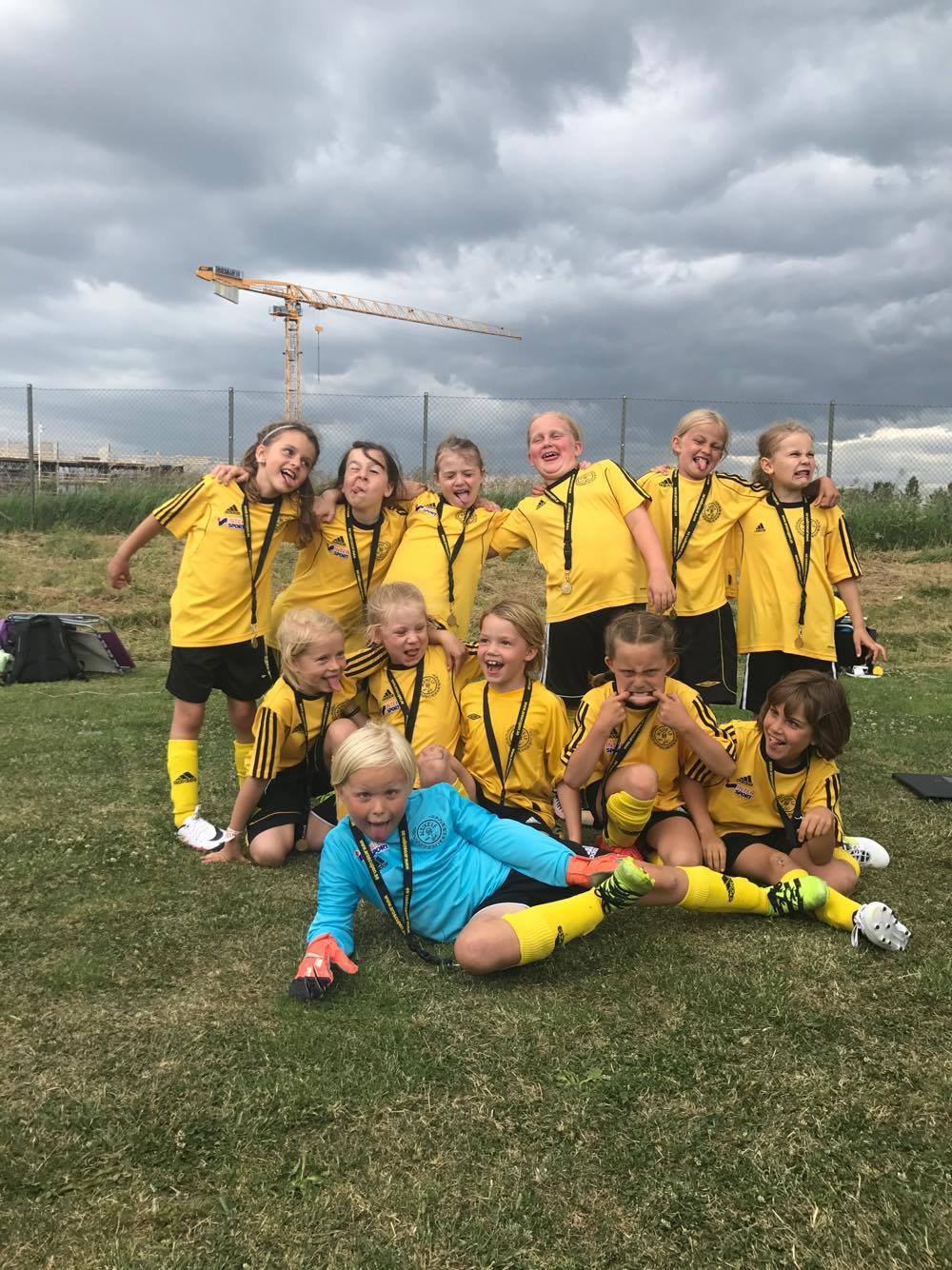 